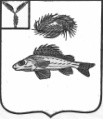 СОВЕТДЕКАБРИСТСКОГО МУНИЦИПАЛЬНОГО ОБРАЗОВАНИЯЕРШОВСКОГО МУНИЦИПАЛЬНОГО РАЙОНАСАРАТОВСКОЙ ОБЛАСТИРЕШЕНИЕот 28.10.2019 г.									№ 67-170О проведении публичных слушанийДекабристского МОНа основании Федерального закона № 131-ФЗ «Об общих принципах организации местного самоуправления в Российской Федерации», Совет Декабристского муниципального образования РЕШИЛ:Назначить публичные слушания по проекту бюджета Декабристского муниципального образования Ершовского муниципального района Саратовской области на 2020 год.Утвердить рабочую группу по подготовке, проведению публичных слушаний и рассмотрению предложений по проекту бюджета Декабристского муниципального образования Ершовского муниципального района Саратовской области на 2020 год в составе:Телегина В.А. – главный специалист администрации ДМО, председатель рабочей группы;Бугакова Е.В. - заведующая Декабристским СДК, член рабочей группы;Рыхлова И.М. – ведущий специалист администрации ДМО, член рабочей группы.Провести публичные слушания 14 ноября 2019 года в актовом здании администрации п. Целинный в 10.00 час.Обнародовать настоящее решение в местах определенных решением Совета Декабристского муниципального образования от 23.09.2016 года № 1-13 «Об определении специальных мест для официального обнародования нормативно-правовых актов Совета Декабристского муниципального образования», на официальном сайте администрации Декабристского МО в сети интернет.Глава Декабристскогомуниципального образования					Полещук М.А.Приложение к решению СоветаДекабристского МОот 28.10.2019 г. № 67-170ПРОЕКТСОВЕТДЕКАБРИСТСКОГО МУНИЦИПАЛЬНОГО ОБРАЗОВАНИЯЕРШОВСКОГО МУНИЦИПАЛЬНОГО РАЙОНА САРАТОВСКОЙ ОБЛАСТИРЕШЕНИЕот                   2019 года							№ «О бюджете Декабристского муниципального образования Ершовского муниципального районаСаратовской области на 2020 год»	На основании ст. 21 Устава Декабристского муниципального образования Ершовского муниципального района Саратовской области и руководствуясь Федеральным Законом от 06.10.2003 г. №131-ФЗ "Об общих принципах организации местного самоуправления в Российской Федерации" СОВЕТ Декабристского муниципального образованияРЕШИЛ:1. Утвердить основные характеристики бюджета Декабристского муниципального образования Ершовского муниципального района Саратовской области на 2019 год:-общий объем доходов в сумме 4908,8 тыс. руб;-общий объем расходов в сумме 4908,8 тыс. руб;-профицит, дефицит в сумме 0,0 тыс. руб.;- общий объем бюджетных ассигнований, направляемых на исполнение публичных нормативных обязательств 76,8 тыс. руб.Установить предельный объем муниципального долга на 2020 год – 1589,7 тыс руб., верхний предел муниципального долга по состоянию на 1 января 2020 года в размере 0,0 тыс. руб., в том числе верхний предел долга по муниципальным гарантиям 0,0 тыс. руб.2. В бюджет Декабристского муниципального образования Ершовского муниципального района Саратовской области на 2020 г. зачисляются:а) местные налоги;б) региональные и федеральные налоги и неналоговые доходы по нормативам отчислений, установленных Бюджетным кодексом Российской Федерации. 3. Утвердить на 2020 год перечень главных администраторов доходов бюджета Декабристского муниципального образования Ершовского муниципального района Саратовской области согласно приложению №1.4. Учесть поступления собственных доходов и межбюджетных трансфертов из областного бюджета и бюджета Ершовского муниципального района Саратовской области в бюджет Декабристского муниципального образования Ершовского муниципального района Саратовской области на 2020 год согласно приложению №2.5. Утвердить распределение бюджетных ассигнований по разделам, подразделам, целевым статьям и видам расходов классификации расходов бюджета Декабристского муниципального образования Ершовского муниципального района Саратовской области на 2020 год согласно приложению №3.6. Утвердить ведомственную структуру расходов бюджета Декабристского муниципального образования Ершовского муниципального района Саратовской области на 2020 год согласно приложению №4.7. Утвердить распределение бюджетных ассигнований по целевым статьям муниципальных программ по группам и подгруппам видов расходов классификации расходов бюджета Декабристского муниципального образования Ершовского муниципального района Саратовской области на 2020 год согласно приложению №58. В соответствии со ст.81 БК РФ предусмотреть в расходной части бюджета Декабристского муниципального образования Ершовского муниципального района Саратовской области на 2020 год создание резервного фонда администрации Декабристского муниципального образования в размере 3,0 тыс. руб. Администрация Декабристского муниципального образования определяет порядок расходования средств резервного фонда.9. Установить, что информационное взаимодействие между Управлением Федерального казначейства по Саратовской области и администраторами доходов местного бюджета может осуществляться через следующие уполномоченные органы:-муниципальное учреждение «Централизованная бухгалтерия Ершовского муниципального района».10. Администрация Декабристского муниципального образования Ершовского муниципального района Саратовской области обеспечивает направление в 2020 году остатков средств бюджета Декабристского муниципального образования Ершовского муниципального района в объеме до 1000,0 тыс.руб., находящихся по состоянию на 1 января 2020 года на едином счете бюджета Декабристского муниципального образования, на покрытие временных кассовых разрывов за исключением целевых средств, полученных из областного бюджета11. Настоящее решение вступает в силу с 1 января 2020 года.12. Настоящее решение подлежит обнародованию в местах утвержденных решением Совета.Глава Декабристского муниципального образованияЕршовского муниципального района Саратовской области							М.А.ПолещукПриложение № 1 к решению Совета Декабристского МО Ершовского муниципального района Саратовской областиот       2019 года № Перечень главных администраторов доходов бюджета Декабристского муниципального образования Ершовского муниципального районаСаратовской области на 2020 год*Главный администратор может осуществлять администрирование поступлений по всем подвидам данного вида доходов.Верно: Секретарь Совета Декабристскогомуниципального образования Ершовского муниципального района Саратовской области							А.Н. НовиковаПриложение № 2 к решению Совета Декабристского МО Ершовского муниципального районаСаратовской областиот             2019 года № Поступление собственных доходов и межбюджетных трансфертов из областного бюджета и бюджета Ершовского муниципального района Саратовской области в бюджет Декабристского муниципального образования Ершовского муниципального района Саратовской области на 2020 годВерно: Секретарь Совета Декабристскогомуниципального образования Ершовского муниципального района Саратовской области							А.Н. НовиковаПриложение № 3 к решениюСовета Декабристского МОЕршовского муниципального района Саратовской областиот              2019 г № Распределение бюджетных ассигнований по разделам, подразделам, целевым статьям и видам расходов бюджета классификации расходовБюджета Декабристского муниципального образования Ершовского муниципального района Саратовской области на 2020 год.Верно: Секретарь Совета Декабристскогомуниципального образования Ершовского муниципального района Саратовской области							А.Н. НовиковаПриложение № 4 к решениюСовета Декабристского МОЕршовского муниципального районаСаратовской областиот              2019 года № Ведомственная структура расходов бюджетаДекабристского муниципального образования Ершовского муниципального района Саратовской области на 2020 годВерно: Секретарь Совета Декабристскогомуниципального образования Ершовского муниципального района Саратовской области							А.Н. НовиковаПриложение № 5 к решениюСовета Декабристского МОЕршовского муниципального района Саратовской областиот                   2019 г. № Распределение бюджетных ассигнований по целевым статьям муниципальных программ по группам и подгруппам видов расходов классификации расходов бюджета Декабристского муниципального образования Ершовского муниципального района Саратовской области на 2020 год.Верно: Секретарь Совета Декабристскогомуниципального образования Ершовского муниципального района Саратовской области							А.Н. НовиковаКоды администрат оровКод бюджетной классификацииНаименование123Администрация Декабристского муниципального образованияЕршовского муниципального района Саратовской областиАдминистрация Декабристского муниципального образованияЕршовского муниципального района Саратовской областиАдминистрация Декабристского муниципального образованияЕршовского муниципального района Саратовской области709108 04020 01 0000 110Государственная пошлина за совершение нотариальных действий должностными лицами органов местного самоуправления, уполномоченными в соответствии с законодательными актами Российской Федерации на совершение нотариальных действий709111 05035 10 0000 120Доходы от сдачи в аренду имущества, находящегося в оперативном управлении органов управления сельских поселений и созданных ими учреждений (за исключением имущества муниципальных бюджетных и автономных учреждений)709113 01995 10 0000 130Прочие доходы от оказания платных услуг получателями средств бюджетов сельских поселений*709114 02053 10 0000 410Доходы от реализации иного имущества, находящегося в собственности сельских поселений (за исключением имущества муниципальных бюджетных и автономных учреждений, а также имущества муниципальных унитарных предприятий , в том числе казенных) , в части реализации основных средств по указанному имуществу709114 02053 10 0000 440Доходы от реализации иного имущества, находящегося в собственности сельских поселений (за исключением имущества муниципальных бюджетных и автономных учреждений, а также имущества муниципальных унитарных предприятий, в том числе казенных) в части реализации материальных запасов по указанному имуществу709116 51040 02 0000 140Денежные взыскания (штрафы), установленные законами субъектов Российской Федерации за несоблюдение муниципальных правовых актов, зачисляемые в бюджеты сельских поселений709117 01050 10 0000 180Невыясненные поступления, зачисляемые в бюджеты сельских поселений.709202 1501 10 0003 150Дотация бюджетам сельских поселений на выравнивание бюджетной обеспеченности за счет средств бюджета муниципального района709202 15001 10 0004 150Дотации бюджетам сельских поселений на выравнивание бюджетной обеспеченности за счет субвенции из областного бюджета709202 29999 10 0000 150Прочие субсидии бюджетам сельских поселений *709202 35118 10 0000 150Субвенции бюджетам сельских поселений на осуществление первичного воинского учета на территориях, где отсутствуют военные комиссариаты709202 40014 10 0013 150Межбюджетные трансферты, передаваемые бюджетам сельских поселений из бюджета муниципального района на осуществление части полномочий по решению вопросов местного значения в соответствии с заключенными соглашениями по дорожной деятельности в отношении дорог местного значения в границах населенных пунктов муниципального образования709202 49999 10 0000 150Прочие межбюджетные трансферты, передаваемые бюджетам сельских поселений *709207 05000 10 0000 150Прочие безвозмездные поступления в бюджеты сельских поселений*Код бюджетной классификации РФНаименование доходовСумма (тыс.руб.)000 100 00000 00 0000 000НАЛОГОВЫЕ И НЕНАЛОГОВЫЕ ДОХОДЫ3183,5НАЛОГОВЫЕ ДОХОДЫ2977,2000 101 00000 00 0000 000Налоги на прибыль, доходы1082,3000 101 02000 01 0000 110Налог на доходы физических лиц1082,3000 106 00000 00 0000 110Налоги на имущество1882,4000 106 01030 10 0000 110Налог на имущество физических лиц78,9000 106 06000 10 0000 110Земельный налог1803,5000 108 00000 00 0000 110Госпошлина, сборы12,5000 108 04020 01 0000 110Госпошлина, сборы12,5000 108 04020 01 0000 110Госпошлина за совершение нотариальных действий12,5НЕНАЛОГОВЫЕ ДОХОДЫ206,3000 111 05035 10 0000 120Доходы от сдачи в аренду имущества, находящегося в оперативном управлении органов управления сельских поселений и созданных ими учреждений (за исключением имущества муниципальных бюджетных и автономных учреждений)206,3ИТОГО ДОХОДОВ3183,5000 200 00000 00 0000 000Безвозмездные поступления1725,3000 202 00000 00 0000 000Безвозмездные поступления от других бюджетов бюджетной системы Российской Федерации1725,3000 202 10000 00 0000 000Дотации бюджетам субъектов Российской Федерации и муниципальных образований93,4000 202 15001 00 0000 150Дотации на выравнивание бюджетной обеспеченности93,4709 202 16001 10 0000 150-дотация бюджетам сельских поселений на выравнивание бюджетной обеспеченности за счёт субвенций из областного бюджета93,4709 202 30000 00 0000 150Субвенции бюджетам субъектов Российской Федерации и муниципальных образований202,5709 202 35000 00 0000 150Субвенции бюджетам на осуществление первичного воинского учета на территориях, где отсутствуют военные комиссариаты202,5709 202 35118 10 0000 150-субвенции бюджетам сельских поселений на осуществление первичного воинского учета на территориях, где отсутствуют военные комиссариаты 202,5000 202 40000 00 0000 150Иные межбюджетные трансферты всего 1429,4000 202 40014 00 0000 150Межбюджетные трансферты, передаваемые бюджетам сельских поселений из бюджета муниципального района на осуществление части полномочий по решению вопросов местного значения в соответствии с заключенными соглашениями1429,4709 202 40014 10 0013 150Межбюджетные трансферты, передаваемые бюджетам сельских поселений из бюджета муниципального района на осуществление части полномочий по решению вопросов местного значения в соответствии с заключенными соглашениями по дорожной деятельности в отношении дорог местного значения в границах населенных пунктов муниципального образования1429,4ВСЕГО ДОХОДОВ4908,8Превышение доходов над расходами(-дефицит, + профицит)РазделПодразделЦелеваястатьяВидрасходовСумма(тыс. руб.)Общегосударственные вопросы01002631,5Функционирование высшего должностного лица субъекта Российской Федерации и муниципального образования0102638,0Выполнение функций органами местного самоуправления0102410 00 00000638,0Обеспечение деятельности представительного органа местного самоуправления0102411 00 00000638,0Расходы на обеспечение деятельности главы   муниципального образования0102411 00 02000638,0Расходы на выплаты персоналу в целях обеспечения выполнения функций государственными (муниципальными) органами, казенными учреждениями.0102411 00 02000100638,0Расходы на выплаты персоналу государственных (муниципальных) органов0102411 00 02000120638,0Функционирование законодательных (представительных) органов государственной власти и представительных органов муниципальных образований01031,7Выполнение функций органами местного самоуправления0103410 00 000001,7Обеспечение деятельности представительного органа местного самоуправления0103411 00 000001,7Расходы на обеспечение функций центрального аппарата0103411 00 022001,7Иные бюджетные ассигнования0103411 00 022008001,7Уплата налогов, сборов и иных платежей0103411 00 022008501,7Функционирование Правительства Российской Федерации, высших исполнительных органов государственной власти субъектов Российской Федерации, местных администраций01041988,8Выполнение функций органами местного самоуправления0104410 00 000001963,5Обеспечение деятельности органов исполнительной власти0104413 00 000001963,5Расходы на обеспечение функций центрального аппарата0104413 00 022001893,5Расходы на выплаты персоналу в целях обеспечения выполнения функций государственными (муниципальными) органами, казенными учреждениями.0104413 00 022001001474,8Расходы на выплаты персоналу государственных (муниципальных) органов0104413 00 022001201474,8Закупка товаров, работ и услуг для государственных (муниципальных) нужд0104413 00 02200200418,7Иные закупки товаров, работ и услуг для обеспечения государственных (муниципальных) нужд0104413 00 02200240418,7Уплата земельного налога, налога на имущество и транспортного налога органами местного самоуправления0104413 00 0610070,0Иные бюджетные ассигнования0104413 00 0610080070,0Уплата налогов, сборов и иных платежей0104413 00 0610085070,0Предоставление межбюджетных трансфертов 0104960 00 0000025,3Предоставление межбюджетных трансфертов из бюджетов поселений0104961 00 0000025,3Межбюджетные трансферты, передаваемые бюджетам муниципальных районов из бюджетов поселений на осуществление части полномочий по решению вопросов местного значения соответствии с заключёнными соглашениями в части формирования и исполнения бюджетов поселений0104961 00 0301025,3Межбюджетные трансферты0104961 00 0301050025,3Иные межбюджетные трансферты0104961 00 0301054025,3Резервные фонды01113,0Программа муниципального образования01113,0Развитие муниципального  управления муниципального образования до 2020года0111770 00 000003,0подпрограмма « Управление муниципальными финансами в муниципальном образовании»0111773 01 000003,0Управление резервными средствами0111773 01 000013,0Средства, выделяемые из резервного фонда муниципального образования0111773 01 000013,0Иные бюджетные ассигнования0111773 01 000018003,0Резервные средства0111773 01 000018703,0Национальная оборона0200202,5Мобилизационная и вневойсковаяподготовка0203202,5Осуществление переданных полномочий РФ0203900 00 00000202,5Осуществление переданных полномочий РФ за счет субвенций из федерального бюджета0203902 00 00000202,5Осуществление первичного воинского учета на территории, где отсутствуют военные комиссариаты020390 2 0051180202,5Расходы на выплаты персоналу в целях обеспечения выполнения функций государственными (муниципальными) органами, казенными учреждениями.0203902 00 51180100201,6Расходы на выплаты персоналу государственных (муниципальных) органов0203902 00 51180120201,6Закупка товаров, работ и услуг для государственных (муниципальных) нужд0203902 00 511802000,9Иные закупки товаров, работ и услуг для обеспечения государственных (муниципальных) нужд0203902 00 511802400,9Национальная безопасность и правоохранительная деятельность03005,0Обеспечение пожарной безопасности03105,0Программа муниципального образования03105,0Защита населения и территорий от чрезвычайных ситуаций , обеспечение пожарной безопасности в муниципальном  образовании на 2018- 2020 годы0310820 00 000005,0подпрограмма «Обеспечение пожарной безопасности на территории муниципального образования»0310821 00 011005,0Закупка товаров, работ и услуг для государственных (муниципальных) нужд0310821 00 011002005,0Иные закупки товаров, работ и услуг для обеспечения государственных (муниципальных) нужд0310821 00 011002405,0Национальная экономика04001504,4Водное хозяйство040675,0Программа муниципального образования040675,0Обеспечение населения доступным жильем и развитие жилищной коммунальной инфраструктуры муниципального образования на 2018 -2020 годы0406720 00 0000075,0подпрограмма «Обеспечение населения муниципального образования водой питьево-хозяйственного назначения »0406726 00 0000075,0Обеспечение населения муниципального образования водой питьево-хозяйственного назначения0406726 00 0110075,0Закупка товаров, работ и услуг для государственных (муниципальных) нужд0406726 00 0110020075,0Иные закупки товаров, работ и услуг для обеспечения государственных (муниципальных) нужд0406726 00 0110024075,0Дорожное хозяйство (дорожные фонды)04091429,4Программа муниципального образования04091429,4Развитие транспортной системы на территории муниципального образования  до 2021 года0409780 00 000001429,4подпрограмма «Капитальный ремонт, ремонт и содержание автомобильных дорог местного значения в границах населенных пунктов муниципального образования»0409782 00 000001429,4Межбюджетные трансферты, передаваемые бюджетам сельских поселений из бюджета муниципального района на осуществление части полномочий по решению вопросов местного значения в соответствии с заключенными соглашениями по дорожной деятельности в отношении дорог местного значения в границах населенных пунктов муниципального образования0409782 00 104001429,4Мероприятие «Капитальный ремонт, ремонт и содержание автомобильных дорог местного значения в границах населенных пунктов муниципального образования»0409782 00 104101429,4Закупка товаров, работ и услуг для государственных (муниципальных) нужд0409782 00 104102001429,4Иные закупки товаров, работ и услуг для обеспечения государственных (муниципальных) нужд0409782 00 104102401429,4Жилищно – коммунальное хозяйство0500488,6Коммунальное хозяйство0502188,6Программа муниципального образования0502188,6Обеспечение населения доступным жильем и развитие жилищной коммунальной инфраструктуры муниципального образования на 2018 -2020 годы0502720 00 00000188,6подпрограмма «Обеспечение населения муниципального образования водой питьево-хозяйственного назначения »0502726 00 00000188,6Обеспечение населения муниципального образования водой питьево-хозяйственного назначения0502726 00 01100188,6Закупка товаров, работ и услуг для государственных (муниципальных) нужд0502726 00 01100200188,6Иные закупки товаров, работ и услуг для обеспечения государственных (муниципальных) нужд0502726 00 01100240188,6Благоустройство0503300,0Программа муниципального образования0503300,0Благоустройство на территории муниципального образования 2020-2022 годы.0503840 00 00000300,0подпрограмма «Уличное освещение»0503840 00 01111100,0Закупка товаров, работ и услуг для государственных (муниципальных) нужд0503840 00 01111200100,0Иные закупки товаров, работ и услуг для обеспечения государственных (муниципальных) нужд0503840 00 01111240100,0подпрограмма  «Развитие благоустройства на территории муниципального образования»0503840 00 01113200,0Закупка товаров, работ и услуг для государственных (муниципальных) нужд0503840 00 01113200200,0Иные закупки товаров, работ и услуг для обеспечения государственных (муниципальных) нужд0503840 00 01113240200,0Социальная политика100076,8Пенсионное обеспечение100176,8Программа муниципального образования100176,8Социальная поддержка и социальное обслуживание граждан муниципального образования на 2017-2020 годы.1001800 00 0000076,8подпрограмма  «Социальная поддержка граждан»1001802 01 0000076,8Доплаты к пенсиям муниципальным служащим1001802 01 0111176,8Социальное обеспечение и иные выплаты населению1001802 01 0111130076,8Публичные нормативные социальные выплаты гражданам1001802 01 0111131076,8Всего расходов:4908,8Кодглавногораспоря-дителяРазделПодразделЦелеваястатьяВидрасходовСумма(тыс. руб.)Совет Декабристского МО732639,7Общегосударственные вопросы7320100639,7Функционирование высшего должностного лица субъекта Российской Федерации и муниципального образования7320102638,0Выполнение функций органами местного самоуправления7320102410 00 00000638,0Обеспечение деятельности представительного органа местного самоуправления7320102411 00 00000638,0Расходы на обеспечение деятельности главы   муниципального образования7320102411 00 02000638,0Расходы на выплаты персоналу в целях обеспечения выполнения функций государственными (муниципальными) органами, казенными учреждениями.7320102411 00 02000100638,0Расходы на выплаты персоналу государственных (муниципальных) органов7320102411 00 02000120638,0Функционирование законодательных (представительных) органов государственной власти и представительных органов муниципальных образований73201031,7Выполнение функций органами местного самоуправления7320103410 00 000001,7Обеспечение деятельности представительного органа местного самоуправления7320103411 00 000001,7Расходы на обеспечение функций центрального аппарата7320103411 00 022001,7Иные бюджетные ассигнования7320103411 00 022008001,7Уплата налогов, сборов и иных платежей7320103411 00 022008501,7Администрация Декабристского МО7094270,7Общегосударственные вопросы70901001991,8Функционирование Правительства Российской Федерации, высших исполнительных органов государственной власти субъектов Российской Федерации, местных администраций70901041988,8Выполнение функций органами местного самоуправления7090104410 00 000001963,5Обеспечение деятельности органов исполнительной власти7090104413 00 000001963,5Расходы на обеспечение функций центрального аппарата7090104413 00 022001893,5Расходы на выплаты персоналу в целях обеспечения выполнения функций государственными (муниципальными) органами, казенными учреждениями.7090104413 00 022001001474,8Расходы на выплаты персоналу государственных (муниципальных) органов7090104413 00 022001201474,8Закупка товаров, работ и услуг для государственных (муниципальных) нужд7090104413 00 02200200418,7Иные закупки товаров, работ и услуг для обеспечения государственных (муниципальных) нужд7090104413 00 02200240418,7Уплата земельного налога, налога на имущество и транспортного налога органами местного самоуправления7090104413 00 0610070,0Иные бюджетные ассигнования7090104413 00 0610080070,0Уплата налогов, сборов и иных платежей7090104413 00 0610085070,0Предоставление межбюджетных трансфертов 7090104960 00 0000025,3Предоставление межбюджетных трансфертов из бюджетов поселений7090104961 00 0000025,3Межбюджетные трансферты, передаваемые бюджетам муниципальных районов из бюджетов поселений на осуществление части полномочий по решению вопросов местного значения соответствии с заключёнными соглашениями в части формирования и исполнения бюджетов поселений7090104961 00 0301025,3Межбюджетные трансферты7090104961 00 0301050025,3Иные межбюджетные трансферты7090104961 00 0301054025,3Резервные фонды70901113,0Программа муниципального образования70901113,0Развитие муниципального  управления муниципального образования до 2020года7090111770 00 000003,0подпрограмма « Управление муниципальными финансами в муниципальном образовании»7090111773 01000003,0Управление резервными средствами7090111773 01 000013,0Средства, выделяемые из резервного фонда муниципального образования7090111773 01 000013,0Иные бюджетные ассигнования7090111773 01 000018003,0Резервные средства7090111773 01 000018703,0Национальная оборона7090200202,5Мобилизационная и вневойсковаяподготовка7090203202,5Осуществление переданных полномочий РФ7090203900 00 00000202,5Осуществление переданных полномочий РФ за счет субвенций из федерального бюджета7090203902 00 00000202,5Осуществление первичного воинского учета на территории, где отсутствуют военные комиссариаты7090203902 00 51180202,5Расходы на выплаты персоналу в целях обеспечения выполнения функций государственными (муниципальными) органами, казенными учреждениями.7090203902 00 51180100201,6Расходы на выплаты персоналу государственных (муниципальных) органов7090203902 00 51180120201,6Закупка товаров, работ и услуг для государственных (муниципальных) нужд7090203902 00 511802000,9Иные закупки товаров, работ и услуг для обеспечения государственных (муниципальных) нужд7090203902 00 511802400,9Национальная безопасность и правоохранительная деятельность70903005,0Обеспечение пожарной безопасности70903105,0Программа муниципального образования70903105,0Защита населения и территорий от чрезвычайных ситуаций , обеспечение пожарной безопасности в муниципальном  образовании на 2018- 2020 годы7090310820 00 000005,0подпрограмма «Обеспечение пожарной безопасности на территории муниципального образования»7090310821 00 011005,0Закупка товаров, работ и услуг для государственных (муниципальных) нужд7090310821 00 011002005,0Иные закупки товаров, работ и услуг для обеспечения государственных (муниципальных) нужд7090310821 00 011002405,0Национальная экономика70904001504,4Водное хозяйство709040675,0Программа муниципального образования709040675,0Обеспечение населения доступным жильем и развитие жилищной коммунальной инфраструктуры муниципального образования на 2018 -2020 годы7090406720 00 0000075,0подпрограмма «Обеспечение населения муниципального образования водой питьево-хозяйственного назначения »7090406726 00 0000075,0Обеспечение населения муниципального образования водой питьево-хозяйственного назначения7090406726 00 0110075,0Закупка товаров, работ и услуг для государственных (муниципальных) нужд7090406726 00 0110020075,0Иные закупки товаров, работ и услуг для обеспечения государственных (муниципальных) нужд7090406726 00 0110024075,0Дорожное хозяйство (дорожные фонды)70904091429,4Программа муниципального образования70904091429,4Развитие транспортной системы на территории муниципального образования  до 2021 года7090409780 00 000001429,4подпрограмма «Капитальный ремонт, ремонт и содержание автомобильных дорог местного значения в границах населенных пунктов муниципального образования»7090409782 00 000001429,4Межбюджетные трансферты, передаваемые бюджетам сельских поселений из бюджета муниципального района на осуществление части полномочий по решению вопросов местного значения в соответствии с заключенными соглашениями по дорожной деятельности в отношении дорог местного значения в границах населенных пунктов муниципального образования7090409782 00 104001429,4Мероприятие «Капитальный ремонт, ремонт и содержание автомобильных дорог местного значения в границах населенных пунктов муниципального образования»7090409782 00 104101429,4Закупка товаров, работ и услуг для государственных (муниципальных) нужд7090409782 00 104102001429,4Иные закупки товаров, работ и услуг для обеспечения государственных (муниципальных) нужд7090409782 00 104102401429,4Жилищно –коммунальное хозяйство7090500488,6Коммунальное хозяйство7090502188,6Программа муниципального образования7090502188,6Обеспечение населения доступным жильем и развитие жилищной коммунальной инфраструктуры муниципального образования на 2018 -2020 годы7090502720 00 00000188,6подпрограмма «Обеспечение населения муниципального образования водой питьево-хозяйственного назначения »7090502726 00 01100188,6Обеспечение населения муниципального образования водой питьево-хозяйственного назначения7090502726 00 01100188,6Закупка товаров, работ и услуг для государственных (муниципальных) нужд7090502726 00 01100200188,6Иные закупки товаров, работ и услуг для обеспечения государственных (муниципальных) нужд7090502726 00 01100240188,6Благоустройство7090503300,0Программа муниципального образования7090503300,0Благоустройство на территории муниципального образования 2020-2022 годы.7090503840 00 00000300,0подпрограмма «Уличное освещение»7090503840 00 01111100,0Закупка товаров, работ и услуг для государственных (муниципальных) нужд7090503840 00 01111200100,0Иные закупки товаров, работ и услуг для обеспечения государственных (муниципальных) нужд7090503840 00 01111240100,0подпрограмма  «Развитие благоустройства на территории муниципального образования»7090503840 00 01113200,0Закупка товаров, работ и услуг для государственных7090503840 00 01113200200,0Иные закупки товаров, работ и услуг для обеспечения государственных (муниципальных) нужд7090503840 00 01113240200,0Социальная политика709100076,8Пенсионное обеспечение709100176,8Программа муниципального образования709100176,8Социальная поддержка и социальное обслуживание граждан муниципального образования на 2017-2020 годы.7091001800 00 0000076,8подпрограмма  «Социальная поддержка граждан»7091001802 01 0000076,8Доплаты к пенсиям муниципальным служащим7091001802 01 0111176,8Социальное обеспечение и иные выплаты населению7091001802 01 0111130076,8Публичные нормативные социальные выплаты гражданам7091001802 01 0111131076,8Всего расходов:4908,8НаименованиеЦелевая статьяВид расходовСуммаПрограмма муниципального образования:Развитие муниципального  управления муниципального образования до 2020года770 00 000003,0подпрограмма « Управление муниципальными финансами в муниципальном образовании»773 01 000003,0Управление резервными средствами773 01 000013,0Средства, выделяемые из резервного фонда муниципального образования773 01 000013,0Иные бюджетные ассигнования773 01 000018003,0Резервные средства773 01 000018703,0Защита населения и территорий от чрезвычайных ситуаций , обеспечение пожарной безопасности в муниципальном  образовании на 2018- 2020 годы820 00 000005,0подпрограмма «Обеспечение первичных мер пожарной безопасности на территории муниципального образования»821 00 011005,0Закупка товаров, работ и услуг для государственных (муниципальных) нужд821 00 011002005,0Иные закупки товаров, работ и услуг для обеспечения государственных (муниципальных) нужд821 00 011002405,0Обеспечение населения доступным жильем и развитие жилищной коммунальной инфраструктуры муниципального образования на 2018 -2020 годы726 00 00000263,6подпрограмма «Обеспечение населения муниципального образования водой питьево-хозяйственного назначения»726 00 00000263,6Обеспечение населения муниципального образования водой питьево-хозяйственного назначения726 00 01100263,6Закупка товаров, работ и услуг для государственных (муниципальных) нужд726 00 01100200263,6Иные закупки товаров, работ и услуг для обеспечения государственных (муниципальных) нужд726 00 01100240263,6Развитие транспортной системы на территории муниципального образования  до 2021 года780 00 000001429,4подпрограмма «Капитальный ремонт, ремонт и содержание автомобильных дорог местного значения в границах населенных пунктов муниципального образования»782 00 000001429,4Межбюджетные трансферты, передаваемые бюджетам сельских поселений из бюджета муниципального района на осуществление части полномочий по решению вопросов местного значения в соответствии с заключенными соглашениями по дорожной деятельности в отношении дорог местного значения в границах населенных пунктов муниципального образования782 00 104001429,4Мероприятие «Капитальный ремонт, ремонт и содержание автомобильных дорог местного значения в границах населенных пунктов муниципального образования»782 00 104101429,4Закупка товаров, работ и услуг для государственных (муниципальных) нужд782 00 104102001429,4Иные закупки товаров, работ и услуг для обеспечения государственных (муниципальных) нужд782 00 104102401429,4Благоустройство на территории муниципального образования 2020-2022 годы.840 00 00000300,0подпрограмма «Уличное освещение»840 00 01111100,0Закупка товаров, работ и услуг для государственных (муниципальных) нужд840 00 01111200100,0Иные закупки товаров, работ и услуг для обеспечения государственных (муниципальных) нужд840 00 01111240100,0подпрограмма  «Развитие благоустройства на территории муниципального образования»840 00 01113200,0Закупка товаров, работ и услуг для государственных (муниципальных) нужд840 00 01113200200,0Иные закупки товаров, работ и услуг для обеспечения государственных (муниципальных) нужд840 00 01113240200,0Социальная поддержка и социальное обслуживание граждан муниципального образования на 2017-2020 годы800 00 0000076,8подпрограмма  «Социальная поддержка граждан»802 01 0000076,8Доплаты к пенсиям муниципальным служащим802 01 0111176,8Социальное обеспечение и иные выплаты населению802 01 0111130076,8Публичные нормативные социальные выплаты гражданам802 01 0111131076,8Всего расходов:2077,8